Year      2    Home Learning Challenge Grid       Broadbent Fold Primary School and Nursery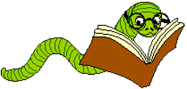 Autumn 2- The Great Fire of London Complete 8: Gold Award, 6: Silver Award, 4: Bronze AwardWrite a set of instructions for making a sandwich. What should I do in an emergency? Create a poster explaining what to do in an emergency. DO you know your address? Number? Who to ring in an emergency?Roll the dice subtraction. Start with the number 20. Roll the dice and take the number away from 20. Can you count backwards in your head?Make a picture showing a fire- you can use any materials you like, collage, paint, drawing ect.Create a fact file about The Great Fire of LondonWrite a diary entry.Read a story about a hero and talk to an adult about it.Bake something at home following instructions.Over this half term these are activities that you can complete if you are self-isolating, home learning or just want to do something extra. Please send in photographs of what you get up to.  Practise counting backwards and forwards in 2’s, 5’s and 10’s starting from any number up to 100.Make a poster for 2, 5 or 10 times tables. Do you notice any patterns?Make a 3-D model of a Tudor house like those during the Great Fire of London. E.G. use sticks, lolly pop sticks, paper, salt dough ect.